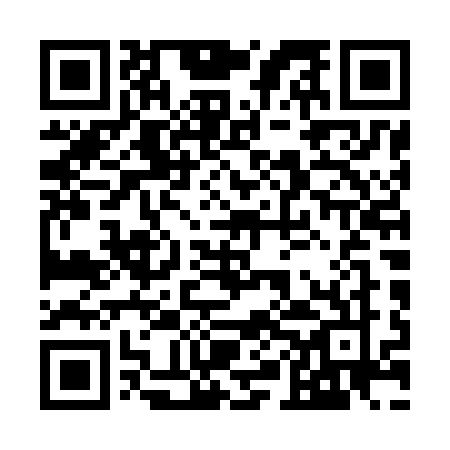 Ramadan times for Avenza, ItalyMon 11 Mar 2024 - Wed 10 Apr 2024High Latitude Method: Angle Based RulePrayer Calculation Method: Muslim World LeagueAsar Calculation Method: HanafiPrayer times provided by https://www.salahtimes.comDateDayFajrSuhurSunriseDhuhrAsrIftarMaghribIsha11Mon5:035:036:3912:304:336:216:217:5212Tue5:015:016:3712:294:346:236:237:5313Wed4:594:596:3512:294:356:246:247:5414Thu4:574:576:3312:294:366:256:257:5615Fri4:554:556:3112:294:376:266:267:5716Sat4:534:536:3012:284:386:286:287:5917Sun4:514:516:2812:284:396:296:298:0018Mon4:494:496:2612:284:406:306:308:0119Tue4:474:476:2412:274:416:316:318:0320Wed4:454:456:2212:274:426:336:338:0421Thu4:434:436:2112:274:436:346:348:0522Fri4:414:416:1912:264:446:356:358:0723Sat4:394:396:1712:264:456:366:368:0824Sun4:374:376:1512:264:466:376:378:1025Mon4:354:356:1312:264:476:396:398:1126Tue4:334:336:1112:254:486:406:408:1227Wed4:314:316:1012:254:486:416:418:1428Thu4:294:296:0812:254:496:426:428:1529Fri4:274:276:0612:244:506:446:448:1730Sat4:254:256:0412:244:516:456:458:1831Sun5:235:237:021:245:527:467:469:201Mon5:215:217:001:235:537:477:479:212Tue5:185:186:591:235:547:487:489:233Wed5:165:166:571:235:557:507:509:244Thu5:145:146:551:235:557:517:519:265Fri5:125:126:531:225:567:527:529:276Sat5:105:106:521:225:577:537:539:297Sun5:085:086:501:225:587:547:549:308Mon5:065:066:481:215:597:567:569:329Tue5:045:046:461:215:597:577:579:3310Wed5:015:016:441:216:007:587:589:35